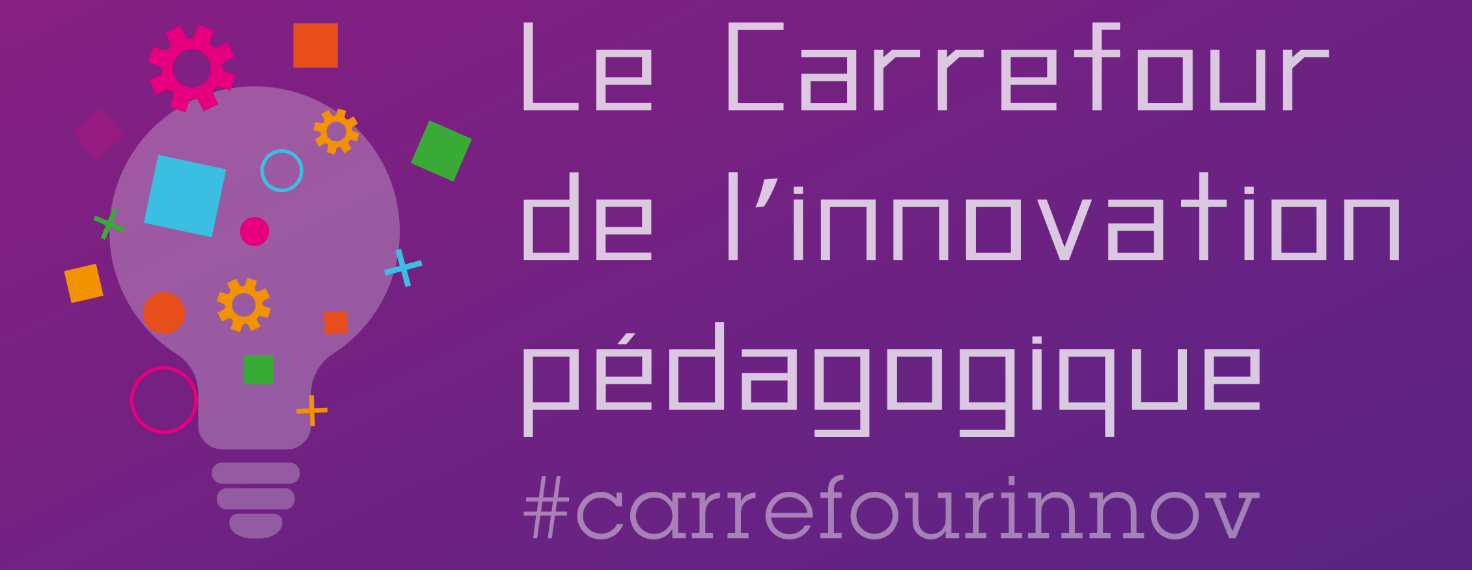 Mieux scénariser ses cours avec un tableur collaboratif et des visualisations dynamiquesNous espérons que cette animation vous a inspiré. Et maintenant, c’est à vous de poursuivre ! Voici une petite fiche pour vous donner toutes les clés pour vous lancer.Présentation de l’animationParce qu’enseigner c’est concevoir et conduire des situations d’apprentissage, les enseignants ont besoin d’outils collaboratifs de conception de scénarios pédagogiques. Cet atelier offre une introduction à une suite d’outils simples et efficaces : un canevas basé sur un tableur-grapheur et une interface web générant une frise chronologique riche et dynamique.Matériel et outils utilisésL’ensemble des ressources est disponible sur le site : http://scenarisation.jouga.netPublic cible de cette animationTout niveau, toute matière.Sites et ressources conseilléshttp://scenarisation.jouga.net : présentation du canevas au format tableur-grapheur et de l’interface web de visualisation en frise dynamique. Guide d’utilisation et autres ressources.IntervenantNom de l’intervenant : Erwan Gallenne & François JourdeErwan Gallenne : www.gallenne.fr, @erwan_gallenneFrançois Jourde : www.jourde.dev, @jourde